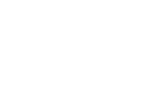 Objective: Students will identify individual phonemes in spoken words.Does this meet our criteria for providing guided practice? Explain below.Lead students in steps toward learning outcomesProvide appropriate promptsObserve and provide immediate feedback